SELECIONEMODIFICAÇÃOCLICAR EM ALTERAÇÃO INDIVIDUAL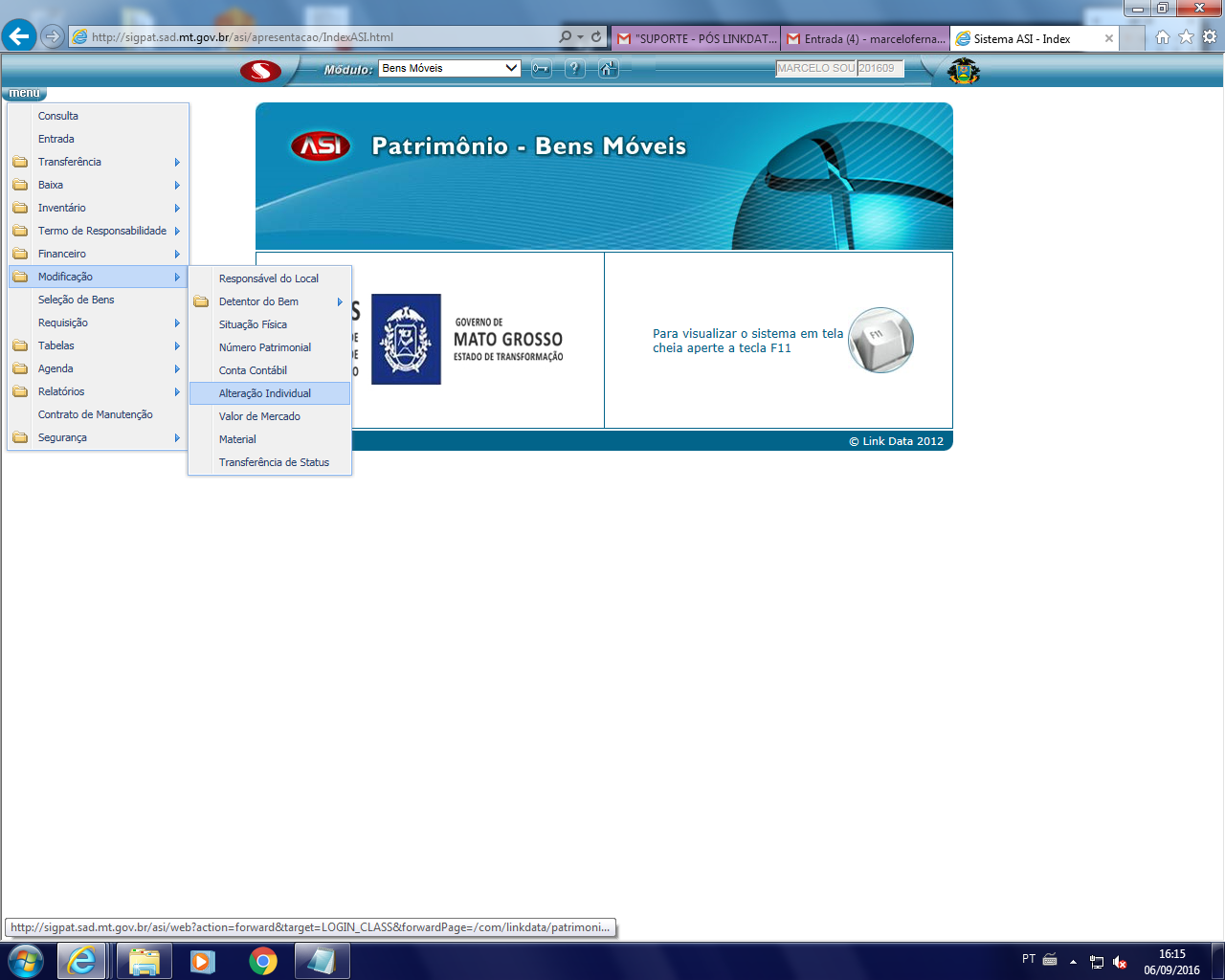 DIGITAR SEDUC NA UG E PRESSIONAR F7INFORMAR O RP E PRESSIONAR F7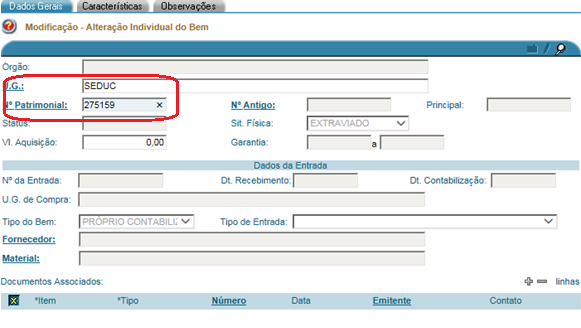 PARA MODIFICAR O MATERIAL DAR UMA CLICK DUPLO NO CAMPO MATERIALINFORMAR O MATERIAL A SER CADASTRADOMODIFICAR , NA ABA CARACTERISTICAS, A DESCRIÇÃO DO MATERIAL.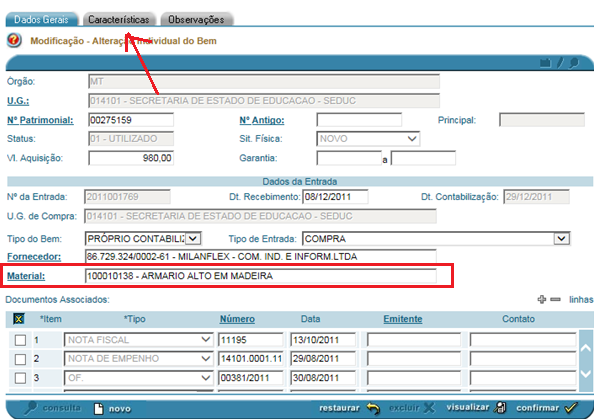 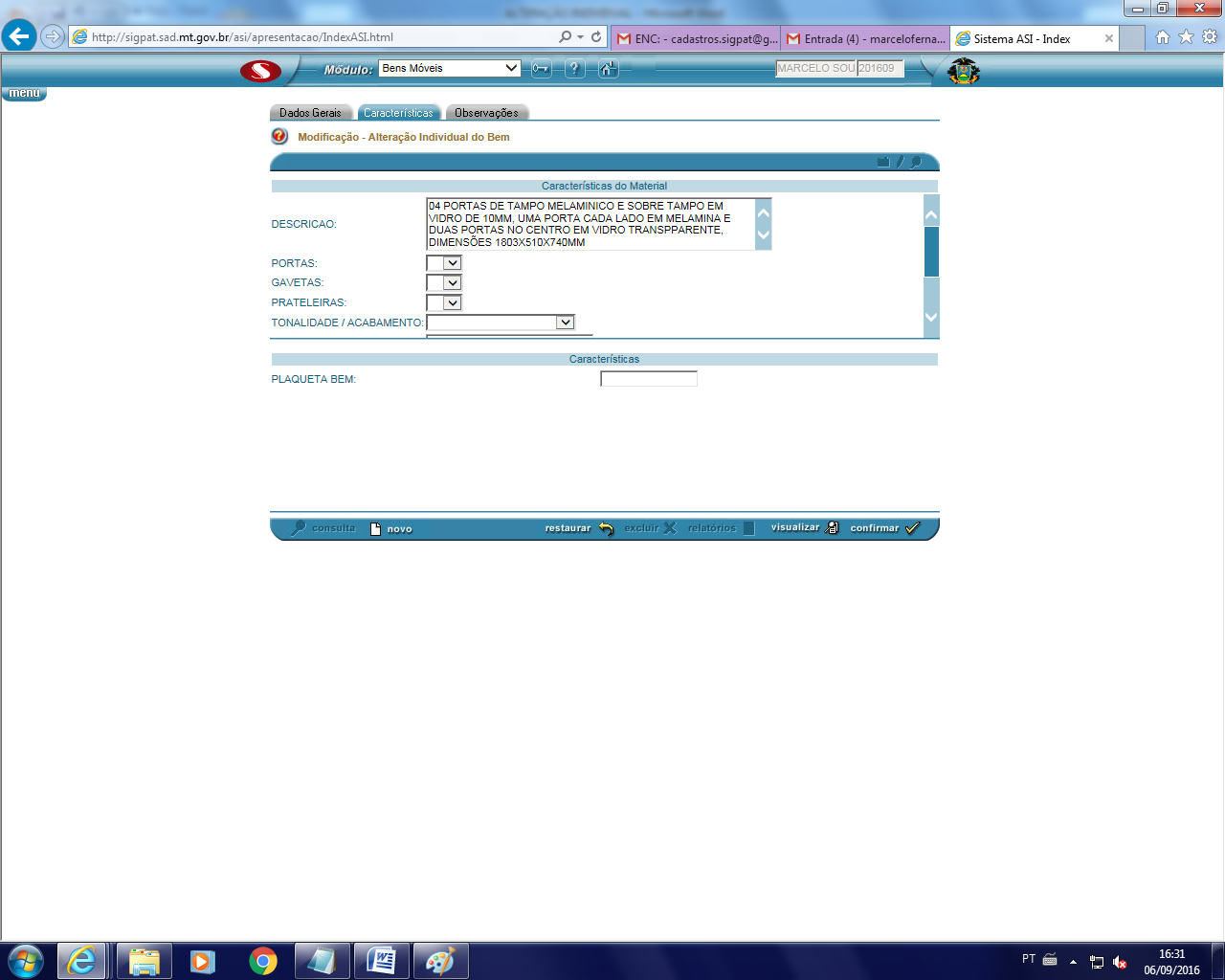 